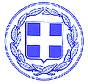        ΕΛΛΗΝΙΚΗ ΔΗΜΟΚΡΑΤΙΑ          ΥΠΟΥΡΓΕΙΟ ΠΑΙΔΕΙΑΣ,   ΕΡΕΥΝΑΣ ΚΑΙ ΘΡΗΚΕΥΜΑΤΩΝ        ΠΕΡΙΦΕΡΕΙΑΚΗ ΔΙΕΘΥΝΣΗ ΠΡΩΤ/ΘΜΙΑΣ & ΔΕΥΤ/ΘΜΙΑΣ ΕΚΠ/ΣΗΣ        ΚΕΝΤΡΙΚΗΣ ΜΑΚΕΔΟΝΙΑΣ    Δ/ΝΣΗ ΔΕΥΤ/ΘΜΙΑΣ ΕΚΠ/ΣΗΣ       ΔΥΤΙΚΗΣ ΘΕΣΣΑΛΟΝΙΚΗΣ1ο  ΓΕΛ ΚΟΥΦΑΛΙΩΝ Ταχ. Διεύθυνση : Θεμιστοκλέους 48Ταχ. Κωδ. : 57100Τηλέφωνο: 2391051797FAX : 2391052098e-mail : mail@lyk-koufal.thess.sch.grΠληροφορίες : Βασιλειάδης ΔημήτριοςΘΕΜΑ:   Προκήρυξη ημερήσιας εκπαιδευτικής εκδρομής  του  1ου  ΓΕΛ Κουφαλίων στην Βεργίνα (Ημαθίας).    	Το 1ο  ΓΕΛ Κουφαλίων  Ν. Θεσσαλονίκης προτίθεται να πραγματοποιήσει εκπαιδευτική επίσκεψη - εκδρομή στην Βεργίνα (Ημαθίας) και προκηρύσσει διαγωνισμό για την κατάθεση κλειστών προσφορών από ενδιαφερόμενα  τουριστικά  γραφεία με ισχύουσα άδεια λειτουργίας από τον Ε.Ο.Τ.                             Χαρακτηριστικά στοιχεία - Όροι εκδρομήςΠροορισμός –Διάρκεια  :  Βεργίνα - Αλεξάνδρεια - Βέροια. ΗμερήσιαΧρόνος : Παρασκευή 1 Δεκεμβρίου 2017 ( Αναχώρηση  ώρα  08:30 και επιστροφή  ώρα  16:00 )  Αριθμός συμμετεχόντων μαθητών  :     60±5Συνοδοί καθηγητές  :    4Μεταφορικό μέσο : Οδικώς ( Κουφάλια - Βεργίνα - Κουφάλια)Παρατηρήσεις:Ζητείται τελική συνολική τιμή ( μετά φόρων )Οι κλειστές προσφορές να κατατεθούν στο Διευθυντή του σχολείου μέχρι την  Τρίτη 14 Νοεμβρίου  2017 και ώρα 11:00 πμ. Παράλληλα  κατατίθεται απαραιτήτως από το ταξιδιωτικό γραφείο και υπεύθυνη δήλωση ότι διαθέτει ειδικό σήμα λειτουργίας, το οποίο βρίσκεται σε ισχύ.Πληροφορίες καθημερινά, από τον Διευθυντή του σχολείου κ. Βασιλειάδη Δημήτριο από ώρα 8:00 έως 13:30.Ο Διευθυντής                                                                                                                                                                                          	            	            							      Βασιλειάδης Δημήτριος